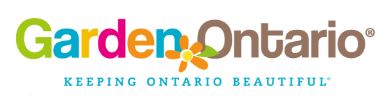 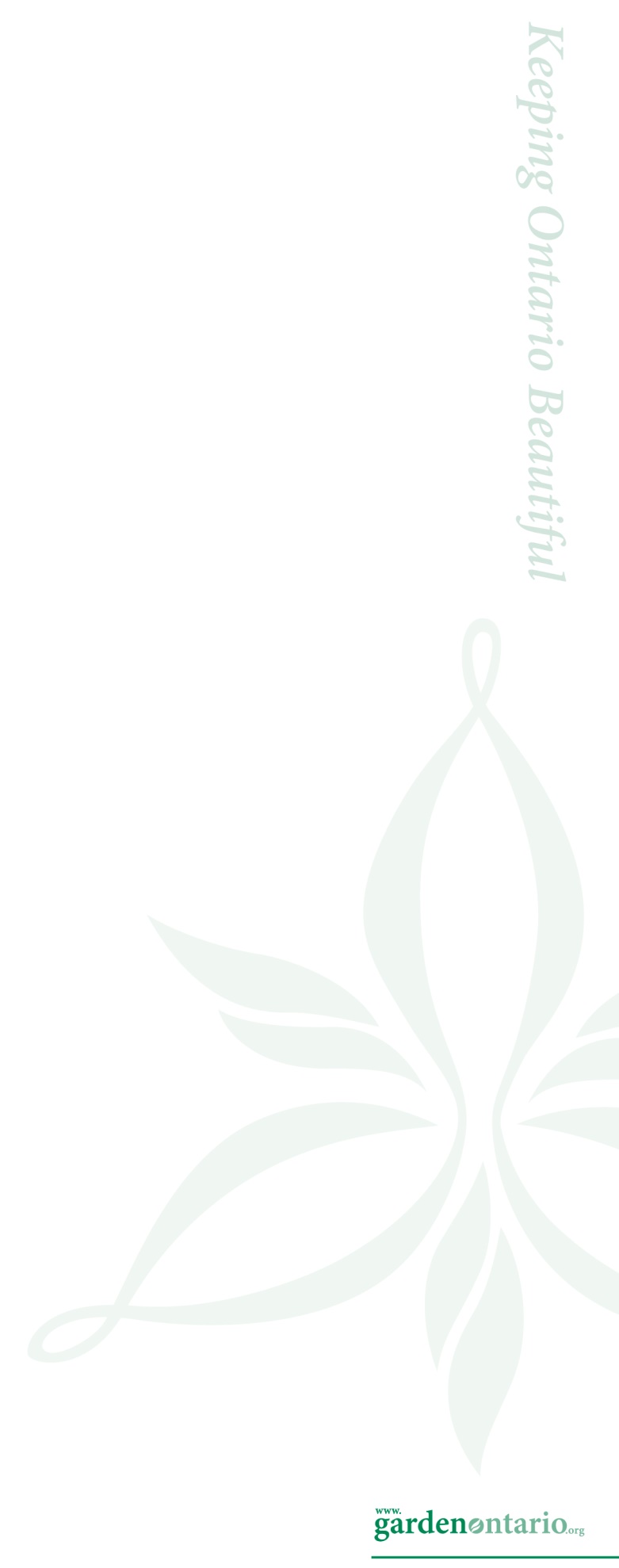 Ontario Horticultural Association Pollinator Project GrantsThe Ontario Horticultural Association (OHA) is committed to collaborating on a province-wide strategy to improve pollinator health. The OHA will provide up to ten (10) grants of up to $200 each annually to eligible OHA Affiliated Societies/Clubs to create habitat in the form of pollinator friendly gardens or nesting sites on public land. Criteria: To be eligible, the OHA Affiliated Society/Club must be in good standing with the OHA and provide a letter of permission by the municipality/city indicating that the Society/Club may carry out their project at the intended location.  Signage will be provided by the OHA for the project at no cost to the Society/Club.   To ensure a vibrant pollinator-friendly habitat, try to include the following elements whenever possible:  A diverse variety of plants that bloom from early spring to late fall for successive bloom, massed in clumpsChoose native plants and old-fashioned heirloom varieties over hybridsProvide a source of waterCreate shelter by ensuring a variety of nesting materials are nearby and that there are bare patches of soil available for ground nesting insectsAvoid the use of pesticidesEstablish a maintenance plan to ensure the sustainability of the projectELIGIBLE EXPENSESThis grant may be used for:Purchase and installation of perennials and shrubs MulchSoil/compostConstruction materials and supplies for the creation of nesting sites. Ineligible expenses include:AnnualsThis application must be submitted to and received by the OHA Awards Coordinator on or before February 28th.Horticultural Society/Club: _______________________________________ District:	Address:		City: 		Postal Code:	Phone Number:		E-mail:	

Person Submitting Grant Application: 	Full Address:		Phone Number:		E-mail:		Type of Project: 	Garden □ 	Nesting site □Location of Project: 	When will the project be completed: 	

Checklist of Items to Include with Application:□ Plant List□ Site Plan□ 1-2 Photographs of Project Location □ Permission Letter □ Maintenance Plan NOTE: Submission is limited to 10 pages including the application formREPORTING REQUIREMENTSSuccessful Pollinator Grant applicants will be required to submit itemized original receipts, a completed project reporting form and a photo to be received by the Awards Coordinator for reimbursement on or before December 31st of the next year. For example, a grant awarded in 2024 must have its completed report with receipts and photos sent to and received by the Awards Coordinator on or before December 31st of 2025. Otherwise the OHA will assume that the Pollinator Project Grant has not been completed and the grant funding will be cancelled. NO funds will be released without itemized receipts.Sharlene Desjardins, Awards Coordinator, 
Ontario Horticultural AssociationP.O Box 2123, Deep River, ON K0J 1P0	
Email:  awards@gardenontario.org  Phone:  613-584-1748